図の大きさの変更と移動(演習)これは茄子です。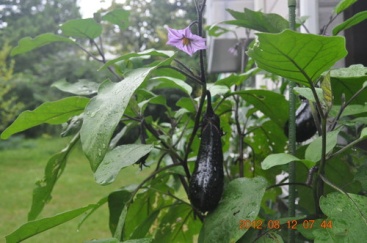 茄子は水がとても好きな植物です。色々な品種があります。写真には、紫色の花が咲いています。下の写真は、ビーマンです。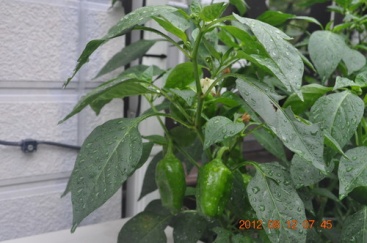 